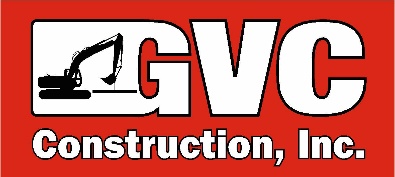 FOREMANA Foreman leads the daily activities of a crew in safely producing a quality, cost-efficient work product. JOB RESPONSIBILITIESUnderstand and work in accordance with the project plans, schedule, and budgetWork together with project supervision on a daily basis to communicate production goals and quality specifications of work, discuss issues that have surfaced (around people, means and methods, material or equipment use, etc. extra or out-of-scope work), and ideas to help the team achieve project goalsParticipate in planning means and methodsAccurately record and report crew work hours and quantities installed. Monitor and manage crew productivity. Ensure ongoing efforts are made to improve productivityAnalyze production results and establish appropriate corrective actions, if requiredForecast equipment, materials, or workforce needs as required; Help ensure all the resources for crew's activities are available when neededSeeks solutions to special requests or problems with their work in a timely and professional mannerLayout & surveyQUALIFICATIONSMust possess a minimum of 5 years experience leading construction crews. 2A Hydraulics License is requiredCompleted OSHA 10 Training is preferredAbility to multi-taskExcellent communication skills and strong work ethicAbility to read and follow construction plans and documentsBasic Computer Skills including MS Office, Outlook, B2W Track or equivalent preferredMust be able to follow verbal instructionsMaintain good health status and flexibility to bend, push, pull, stoop and/or twistMust be able to perform strenuous work in varying weather conditionsTeam player and with strong interpersonal and verbal skillsReliance on experience and judgment to plan and accomplish goalsShow quality in everything you doLead with integrity while producing high quality workExperience in underground utilities is preferred. BENEFITSHealth & dental InsurancePaid Vacations401K with employer matchProfit Sharing